Examen médico del estudianteDatos de la casa de estudioDatos del examinado                Foto 4x4Declaración juradaAntecedentes familiaresHábitos tóxicosSistemasAparato respiratorioAparato cardiovascularAparato digestivoSistema urinarioSistema locomotorGinecologíaSistema nerviosoVistaAudiciónOperacionesInternacionesDeclaro bajo juramento que la información precedente es verídica, completa y que no padezco ni he padecido otras enfermedades que las declaradas.Firma del examinado     Firma y sello del médicoExamen clínico (Informe del médico examinador)Datos generalesAparato respiratorioAparato cardiovascular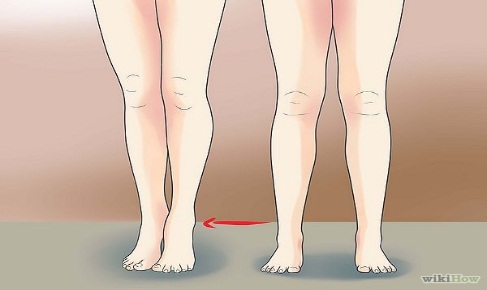 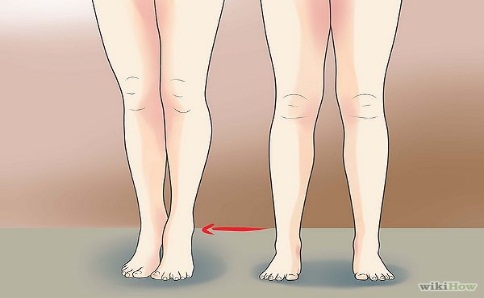 Aparato digestivoAparato urinarioAparato locomotorSistema nerviosoVisiónExámenes complementariosOBSERVACIONESConsignar aquí con N° de ítems las observaciones que estime son necesarias para la mejor informaciónDeclaro bajo juramento que he constado personalmente todas y cada una de las circunsatncias consignadas precedentemente, responsabilizándome por su exactitud así como por cualquier omisión en la descripción de los mismos.Firma y sello del Médico ExaminadorFirma del ExaminadoREQUISITOS PARA  CERTIFICADO APTITUD PSICOFÍSICOEn sangre reacción de  V.D.R.L.En sangre  EritrosedimentaciónEn sangre análisis completoSerología de ChagasUremiaGlucosaOrina completaAlbuminaGlucemiaDensidadGrupo sanguíneoRadiografía de tórax (grande) frente y perfil, RX de columna lumbar sacra (frente y perfil)Certificado de nariz, garganta, oído (otorrinolaringólogo)Psicodiagnóstico (psicologo o psiquiatra)Certificado de vista (oftalmólogo)Certificado de cardiologíaPap (opcional)Mamografía a partir de los 40 años de edad (opcional)Los estudios deben tener como máximo 3 meses de antigüedad (excepto pap, y mamografía).Retirar planilla para psicofísico  y ficha de antecedentes clínicos en secretaria técnico administrativa.Certificar por hospital público centro de salud u otros establecimientos públicos de salud.Ficha de antecedentes clínicosDatos PersonalesNombres:  	Apellidos: Fecha de Nacimiento:   ___ /___ /___           	DNI: Estado Nutricional y Signos VitalesPeso	________	Pulso	 ________	Grupo Sanguíneo   ________Talla	________	TA 	 ________	Factor		   ________Frecuencia Cardíaca ________VacunasB.C.G. (1 dosis)			sí		noD.P.T.  (5 dosis)		completa		noSabín   (5 dosis)	completa		no	Hepatitis A			sí		noHepatitis B			sí		noMeningitis			sí		noGripe				sí		noEnfermedades de la InfanciaSarampión			sí		noVaricela			sí		noPapera				sí		noRubeola			sí		noEnfermedades ActualesDiabetes		sí	no		Padres Diabéticos	si 	noTBC			sí	no / Padre o familiar directo con TBC Alergias: Penicilina		sí		no		Dipirona		sí		no		Corticoides		sí		no		Medio Ambiente	sí		no		Otra:Asma 				sí		noHemofílico			sí		noCardiovasculares 		sí		no    (Especifique) 	Epilepsia			sí		noHernia				sí		no    (Especifique) 	Interv. Quirúrgicas 		sí		no    (Especifique) 	Otras Tratamientos¿Toma algún medicamento en forma regular? 	sí	no    (Especifique) Firma y sello del médicoNombreDomicilioLocalidadProvinciaNombre y apellidoDomicilioCalle                                        N°Tel/CelLugar y fecha de nacimientoEstado civilL.E/L.C/DNI/C.IEstudiosTiene familiares directos con enfermedadesSI          NOQué tipo de enfermedadAlgún muerto?           SI       NODe qué?Fuma?         SI       NOCuantos cigarrillos por día?Desde cuándo?Fumó?        SI        NOCuantos cigarrillos por díaTiempoToma bebidas alcohólicas?   SI     NOCuales?Cuanto?Tomó antes     SI     NOTiempo Toma medicamentos    SI     NOCuales?Toma medicamentos   SI    NOCuales?Desde cuándo?Consumió medicamentos antes     SI     NOCuáles?Tos persistente            SI   NOSinusitis            SI   NOAnginas repetidas       SI   NOAlergia              SI   NODolor opres tórax        SI   NOAsma                 SI   NOSensación ahogo         SI   NOEnf. Pulmón     SI   NOPalpitaciones              SI   NODolor de pecho       SI   NOHinchazón tobillo       SI   NOPresión alta              SI   NOSufre del corazón       SI   NOMal de chagas          SI   NOCaries                            SI   NOEnf. de la boca          SI   NODif. Para tratar            SI   NOÚlcera                         SI   NOSufre de hig. o vesic.  SI   NOMala digestión          SI   NOHemorroides               SI   NOHernias                       SI   NODif. Para orinar            SI   NOVaricocele            SI   NOSe levanta a orinar      SI   NOIncontinencia       SI   NOArdor al orinar             SI   NOCólico renal          SI   NOEnf. Venéreas              SI   NOCuales?                 SI   NODolor cervical/nuca        SI   NODolor dorsal           SI   NOFracturas/accidentes      SI   NOLumbago                SI   NODolores articulares          SI   NOPie plano                SI   NOArtritis                               SI   NOCalambres              SI   NOExamen ginecológicos (agregar informes)Examen ginecológicos (agregar informes)Menarca Edad:Ritmo menstrual:Embarazos                   SI   NOPartos:                     Cesáreas:                     Hijos:Partos:                     Cesáreas:                     Hijos:Trastor sensitivo            SI   NOTrastor molares        SI   NOMareos/Desmayos        SI   NOConvulsiones             SI   NOPérdida conoc                SI   NOEpilepsia                     SI   NODuerme bien                  SI   NOCrisis nerviosa           SI   NODolor de cabeza             SI   NOMeningitis                  SI   NODepresión/tristeza        SI   NOTrastor del habla       SI   NOEnfermedades de la vista         SI        NOCuales?Usa anteojos        SI       NO     Cuáles?Desde cuándo?              Cansancio visual     SI     NOOtitis               SI       NOSordera           SI      NOZumbido de oído   SI    NOMareos/vért. SI      NOEstuvo sometido a ruidos intensos               Si      NOEstuvo sometido a ruidos intensos               Si      NOHa sido operado?                SI       NODe qué?Cuando?              ResultadosCicatriz (describir lugar)FechaMotivoFecha                      /                      /Aspecto generalGrado de nutriciónAdenopatías      SI       NODescripciónPielPercusiónExpansión de basesAuscultaciónTos     SI     NO       Expectoración     SI     NOFrecuencia cardíaca                       RitmoSistólica                             DiastólicaChoque de puntaRuidos cardíacos normales       SI        NOTercer ruido    SI    NO               Soplos  SI   NO  TiposPulsos periféricosPedios  SI /NO  Popliteos   SI/NO Carolideos  SI/NOEdema maleolares     SI      NOVárices   SI     NO (describir y señalar en el gráfico el trayecto)Mi derechoMi izquierdoBoca mucosaPiezas dentariasHernias   SI/NO   Eventración  SI/NOInginal     SI/NO   Crural            SI/NODescripciónCirculación colateral   SI/NO Donde?Varicocele     SI     NOOtrosColumna inspecciónPalpaciónMiembros supMiembros inf.Alteraciones congénitas     SI      NOAlteraciones congénitas     SI      NOEscoliosis     SI       NOLordosis       SI       NOCifosis       SI       NODisplasias    SI       NOLuxación congénita de caderas               SI       NOLuxación congénita de caderas               SI       NOMotricidad, fuerzaSensibilidadTrofismo muscularReflejosMarcha EquilibrioPares cranealesAgudeza visualDD s/c                                 c/cDI s/c                                   c/cColoresExamen oftalmológico base (agregar informe deloftalmólogo en caso necesario)ECGRadiologíaRx de tórax (frente)Rx Panorámica Lumbosacra (FyP) posición de pieRx C Cervical OtrosLaboratorioHemograma completoGlucemiaColesterolHDLUremiaEritrosedimentaciónGrupo sanguíneo                                FactorSerología para ChagasVDLRVacuna antitetánica 1° Dosis             2° DosisOrina CompletaPapanicolauPsicodiagnóstico (En sobre cerrado)Examen psiquiátrico (adjuntar en sobre cerrado)EEG (en condiciones especiales)Fecha              /                  /